Million Girls Moonshot - Media AssetsFor February 2021For the 50 State Afterschool Networks: The social media assets are designed to be used in conjunction with the content package here for dissemination between February 1-28, 2021. Contact Terri Ferinde for questions and if you need help customizing.ASSETS for February 2021Million Girls Moonshot Engineering Mindset Previous Media Asset Packages May Media Asset Package June Media Asset Package August Media Asset PackageSeptember Asset PackageOctober Asset Package November Asset Package December Asset PackageOverviewThe Million Girls Moonshot website is live. Feel free to share with your partners. www.MillionGirlsMoonshot.orgTwitter: @girlsmoonshot, @STEMNextHashtags:●      #MillionGirlsMoonshot●      #afterschoolSTEM●      #afterschoolworks●      #thisisafterschool●      #girlsinSTEM●      #womeninSTEM Recommended days and times to post on Facebook for education-related topics:Best times: Wednesday at 9 a.m. and Saturday at 5 p.m.Best day: WednesdayIt is not recommended to post on SundayTwitter Graphics Editable Twitter Cava Templates Can Be Found HereFacebook Graphics Editable Facebook Cava Templates Can Be Found Here*When customizing canva graphics, please remember to follow our brand guidelines that can be found here Social Posts for Twitter#STEM learning can continue at home with these resources from @Girlstart! Check out these engaging activities, engineering challenges & other STEM experiences that you can do at home! #STEMatHome #afterschoolSTEM https://bit.ly/3j8JJqL #Engineering is all around us! Check out Engineer Girls “Try This! Design Challenge” where you can do some hands-on activities using common household items. @EngineerGirlNAE #STEMatHome #afterschoolSTEM https://www.engineergirl.org/128249/Try-This Social Posts for FacebookSTEM learning can continue at home with these resources from Girlstart! Check out these engaging activities, engineering challenges & other STEM experiences that you can do at home with the whole family! https://bit.ly/3j8JJqL Engineering is all around us! Check out Engineer Girls “Try This! Design Challenge” where you can do some hands-on activities using common household items. https://www.engineergirl.org/128249/Try-This 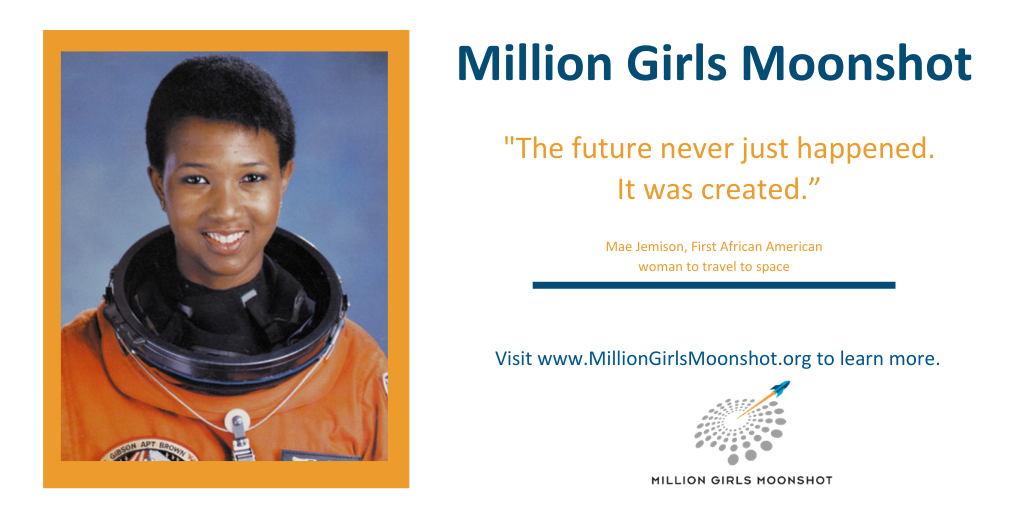 Graphics for Twitter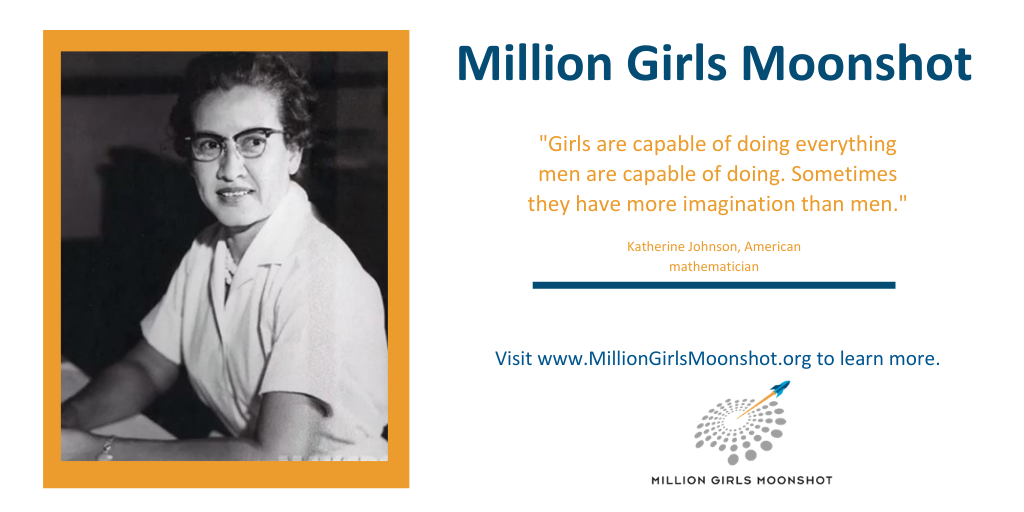 Graphics for Facebook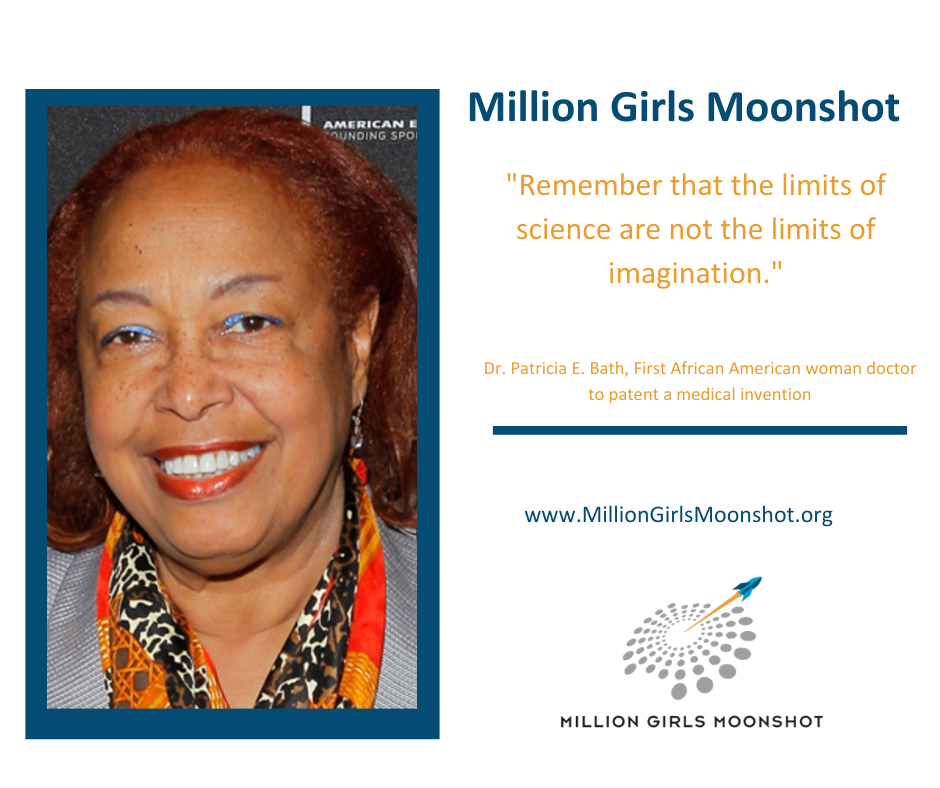 